 						Lycée Polyvalent Victor Anicet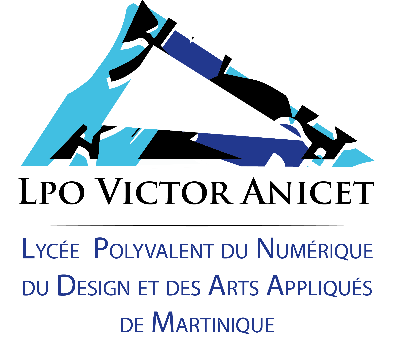 Quartier Saint-James, 97250 SAINT-PIERRE Tel : 05 96 78 16 05 Mail : ce.9720888H@ac-martinique.frRécapitulatif paiement solde taxe apprentissage 13%(Anciennement hors-quota) Date : N° SIRET *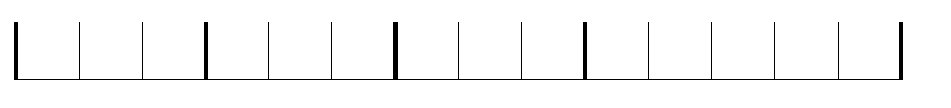 Raison Sociale* : …………………………………………………………………….……………………………… Adresse : ……………………………………………………………………………………………………..………………. ……………………………………………………………………………………………………………………... Code Postal : ……….. 		Ville : ……………………………..		Code NAF* : ……………Téléphone : …………………………………………….. Personne effectuant le versement * M  ou  Mme …………………..………..……………           Ligne directe …………………...… Fonction : ……..………………………… Courriel : …………………………… Masse salariale 2019 : …………………...…€ Taxe d’apprentissage de 13% versée pour un montant de …………………...…€ * Par le chèque N°………………………………… tiré sur la banque …………………...… ou Par virement Je souhaite flécher ma contribution pour le ou les projets ou famille de projets : ……………………………………………………………………………………… Je n’ai pas de préférence *Eléments obligatoires Nous vous sommes reconnaissants de nous faire parvenir ce récapitulatif : - par courriel : ce.9720888h@ac-martinique.fr- Ou par voie postale : Lycée Polyvalent Victor ANICET – Quartier St James – BP 39 –97250 Saint-PierreLes informations recueillies sont nécessaires pour la campagne de la taxe d’apprentissage et respectent le règlement général sur la protection des données.